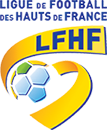 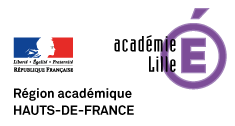 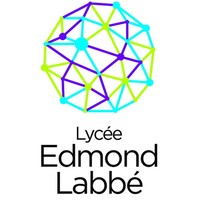 Lycée Edmond LABBE817 Rue Charles Bourseul, 59500 DOUAIce.0590065a@ac-lille.fr        1 - La JOUEUSELycée Edmond LABBE817 Rue Charles Bourseul, 59500 DOUAIce.0590065a@ac-lille.fr2 -  Les RESPONSABLES LEGAUX3 - Les AVISCachet et signature du Chef d'Etablissement:Pièces à joindre au dossierRetour des dossiers/ par mail ce.0590065a@ac-lille.fr  par courrier: Lycée Edmond Labbé, 817 Rue Charles Bourseul ,  59500 DOUAILundi 04 Avril 2022 dernier délai.Concours d'entrée: Jeudi 28 Avril 2022 à partir de 13h30  sur convocation – Terrain synthétique Stade Démeny à Douai (Tests terrain selon conditions sanitaires ou par vidéos et entretiens téléphoniques ou au Lycée)Lycée Edmond LABBE817 Rue Charles Bourseul, 59500 DOUAIce.0590065a@ac-lille.frResponsable Légal 1Responsable légal 2Nom(s)Prénom(s)Adresse(s)Téléphone(s)Mail(s)Demandons l'inscription de notre enfant au concours de recrutement de la Section Sportive Scolaire Football Féminin du Lycée Edmond Labbé DOUAIDemandons l'inscription de notre enfant au concours de recrutement de la Section Sportive Scolaire Football Féminin du Lycée Edmond Labbé DOUAIDemandons l'inscription de notre enfant au concours de recrutement de la Section Sportive Scolaire Football Féminin du Lycée Edmond Labbé DOUAIDate et signaturedes responsables légauxL'entraineurNiveau technique, intelligence de jeu, motivation, état d'esprit, investissement, etc.Nom et Prénom:                                                            Signature:Le Professeur PrincipalNiveau scolaire, travail, autonomie, comportement général, etc.Nom et Prénom:                                                            Signature:Le Professeur d'EPSComportement général, respect des autres, adaptabilité, sociabilité, etc. Nom et Prénom:                                                            Signature:N° D’ORDREDésignation des pièces à fournirContrôle de réception1DOSSIER D’INSCRIPTION(le présent document)2PHOTOCOPIES DES BULLETINS DE L’ANNEE EN COURS